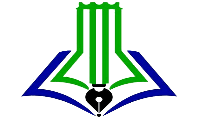 دانشکده علوم پزشکی و خدمات بهداشتی درمانی اسدآباد"فرم چکیده آثار جشنواره اتا"عنواننویسنده/نویسندگانچکیده (حداکثر 350 کلمه) شامل موارد ذیل:مقدمه (اهمیت و ضرورت (هدف-چرایی) و پیشینه)گزارش تجربه (مباحث تفصیلی و روش کار)نتیجه گیری (نتیجه و تاثیر تجربه با توجه به موضوع-نتیجه گیری محلی از تجربه)چالش های تجربهپیشنهادها (در جهت پیشگیری از بروز مشکل یا ایجاد ضرورت)